Temat: Stany Zjednoczone – potęga gospodarcza świata.Podręcznik str. 141-147 Informacje dodatkowe : https://epodreczniki.pl/a/stany-zjednoczone-ameryki-usa---swiatowa-potega-gospodarcza/D16CBZnmxTemat zapisz w zeszycieW zeszycie wykonaj następujące polecenia (mapkę można skopiować odręcznie)1. Korzystając z atlasu geograficznego, wykonaj polecenia. a) Podpisz na mapie regiony geograficzne Stanów Zjednoczonych. Niziny: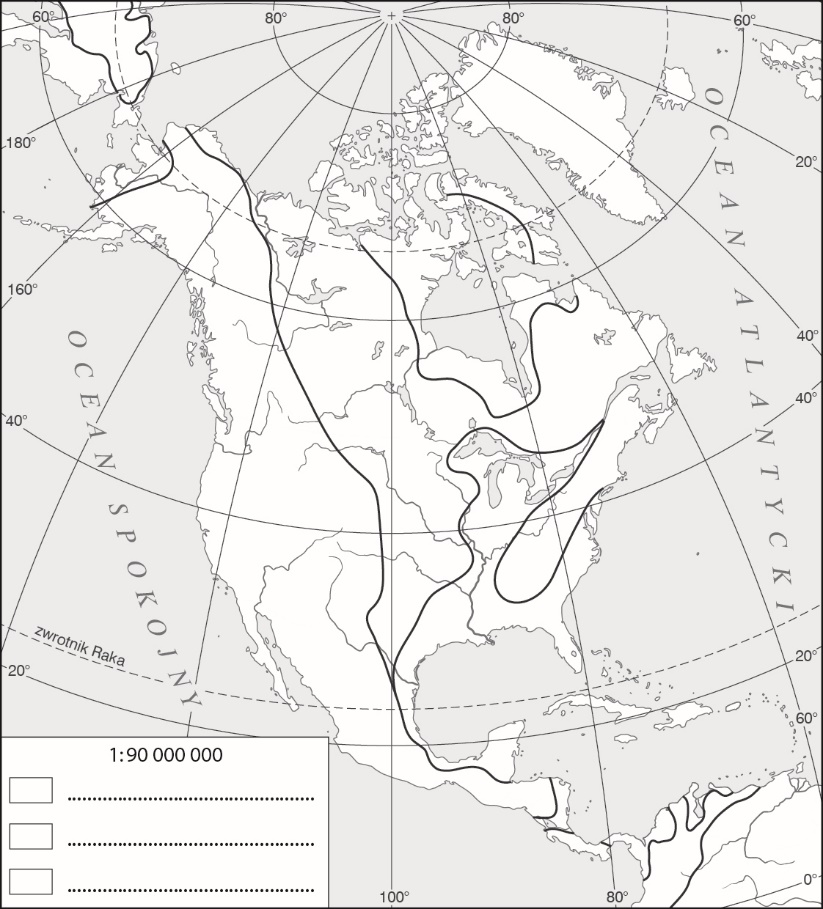 • Niziny Wewnętrzne• Nizina Zatokowa• Nizina AtlantyckaWyżyny:• Wielkie Równiny• Wyżyna Kolumbii• Wyżyna Kolorado• Wielka KotlinaGóry:• Kordyliery• Góry Skaliste• Góry Kaskadowe• Appalachy• Alaskab) Oznacz na mapie barwami hipsometrycznymi niziny, wyżyny 
i góry, a następnie uzupełnij 
legendę mapy.2. Na podstawie mapy Gospodarka Stanów Zjednoczonych zamieszczonej w podręczniku uzupełnij tabelę.3. Na podstawie analizy danych statystycznych zawartych w tabeli wykonaj polecenia.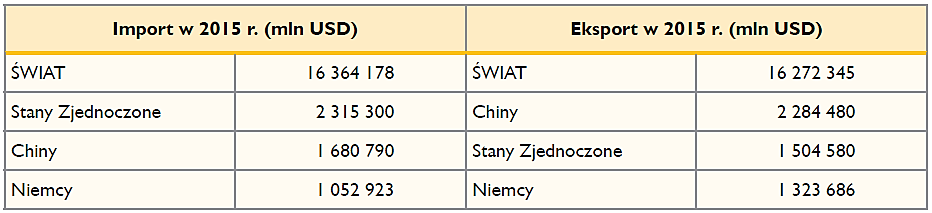 a) Oblicz udział Stanów Zjednoczonych w światowym imporcie i eksporcie, a następnie uzupełnij zdania.Obliczenia:Udział Stanów Zjednoczonych w światowym imporcie w 2015 roku wyniósł ___________________ %. Udział Stanów Zjednoczonych w światowym eksporcie w 2015 roku wyniósł ____________________%.b) Oblicz saldo bilansu handlu zagranicznego(Przypominam, że jest to różnica między eksportem a importem) Stanów Zjednoczonych w 2015 roku. Obliczenia:Odpowiedź: _______________________________________________c) Wyjaśnij, czy saldo bilansu handlu zagranicznego Stanów Zjednoczonych jest korzystne.__________________________________________________________________________________________________________________________________________________________________________________________________________________4. Na podstawie dostępnych źródeł uzupełnij tabelę dotyczącą amerykańskich firm według wzoru.Region StanówZjednoczonychObszar o znacznejkoncentracji przemysłuOśrodek przemysłuhigh-techDwa ośrodkiprzemysłoweTrzy gałęzie przemysłuprzetwórczegoZachódPołudniePółnocWschódLp.FirmaBranżaPrzykładowe produkty1.Coca-Cola Company Companynapoje gazowane, soki2.Google LLC3.Ford Motor4.The Walt Disney Company5.Microsoft6.Pfizer Incfarmaceutyczna7.Levi Strauss & Co.8.Calvin Klein Inc.9.McDonald’s Corporation10.Apple Inc.